1 Les marques indiquées ne sont qu’à titre indicatif seulement.2 Nous vous suggérons d’envoyer ces articles scolaires à l’enseignante, dans un sac de style Ziploc, identifié au nom de votre enfant. Le matériel non utilisé vous sera retourné à la fin de l’année. AIDE-MÉMOIRE Tous les articles doivent être bien identifiés.Nous vous recommandons de réutiliser les articles de l’an dernier qui ne sont pas brisés.Pour 2023-2024, les frais exigés aux parents seront de 64,50$. Ils seront à payer à l’inscription du mois d’août prochain.L’agenda scolaire sera remis aux élèves lors de la première journée de classe.ÉCOLE DES ALIZÉS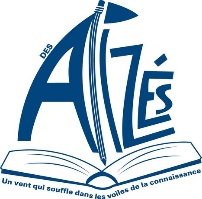 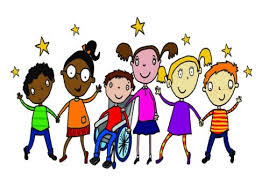 Articles scolaires 2023-2024Classe spécialisée, CAPSÉCOLE DES ALIZÉSArticles scolaires 2023-2024Classe spécialisée, CAPSÉCOLE DES ALIZÉSArticles scolaires 2023-2024Classe spécialisée, CAPSQuantitéDescription2Cartables 1 pouce1Cartable 2 pouces1Chemise avec pochette 2Paquets de 10 pochettes protectrices pour insérer des feuilles2Étuis à crayons en tissu6Crayons à mine noire HB 21Ensemble de 24 crayons à colorier en bois1Ensemble de 16 gros crayons en feutre 1Ensemble de crayons de cire2Marqueurs non permanents (effaçable à sec)2Gommes à effacer 21Ciseaux à bouts ronds3Bâtons de colle, style Pritt1, (gros format) 21Taille-crayons avec réservoir solide1Règle métrique rigide (30 cm)1Couvre-tout à manches longues d’arts plastiques ou une vieille chemiseÉducation physique : Espadrilles, culotte courte, t-shirt (ou survêtement), et sac de tissu identifié au nom de l’élève pour ranger les vêtements.Écouteurs (laboratoire informatique): pour des raisons d’hygiène, l’école ne prête pas d’écouteurs. Cependant, les parents qui le souhaitent peuvent en procurer une paire de leur choix à leur enfant.Éducation physique : Espadrilles, culotte courte, t-shirt (ou survêtement), et sac de tissu identifié au nom de l’élève pour ranger les vêtements.Écouteurs (laboratoire informatique): pour des raisons d’hygiène, l’école ne prête pas d’écouteurs. Cependant, les parents qui le souhaitent peuvent en procurer une paire de leur choix à leur enfant.